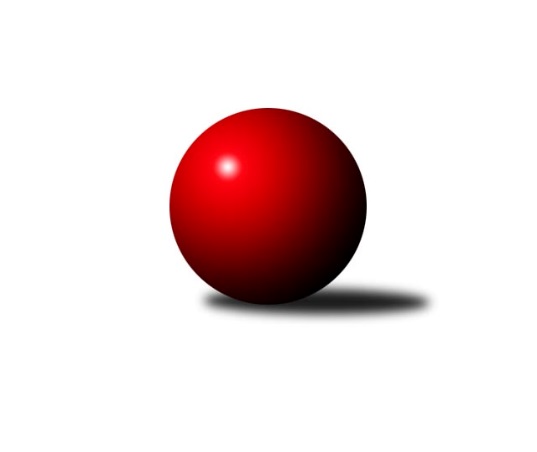 Č.2Ročník 2022/2023	17.9.2022Nejlepšího výkonu v tomto kole: 2786 dosáhlo družstvo: KK Šumperk BKrajský přebor OL 2022/2023Výsledky 2. kolaSouhrnný přehled výsledků:KK Zábřeh  ˝C˝	- KS Moravský Beroun 	5:3	2490:2441	5.5:6.5	17.9.KK Šumperk B	- TJ Prostějov ˝B˝	7:1	2786:2513	10.0:2.0	17.9.Tabulka družstev:	1.	KK Šumperk B	2	2	0	0	15.0 : 1.0 	21.5 : 2.5 	 2803	4	2.	KK Zábřeh  ˝C˝	1	1	0	0	5.0 : 3.0 	5.5 : 6.5 	 2490	2	3.	TJ Prostějov ˝B˝	2	1	0	1	8.0 : 8.0 	8.0 : 16.0 	 2487	2	4.	KK Lipník nad Bečvou ˝A˝	1	0	0	1	0.0 : 8.0 	0.5 : 11.5 	 2559	0	5.	KS Moravský Beroun	2	0	0	2	4.0 : 12.0 	12.5 : 11.5 	 2415	0Podrobné výsledky kola:	 KK Zábřeh  ˝C˝	2490	5:3	2441	KS Moravský Beroun 	Marek Killar	 	 193 	 200 		393 	 1:1 	 401 	 	211 	 190		Daniel Herold	Jiří Srovnal	 	 183 	 217 		400 	 1.5:0.5 	 376 	 	183 	 193		Petr Otáhal	Martin Vitásek	 	 182 	 251 		433 	 1:1 	 404 	 	213 	 191		Zdeněk Chmela st.	Martin Pěnička	 	 210 	 229 		439 	 2:0 	 396 	 	200 	 196		Miloslav Krchov	Miroslav Štěpán	 	 216 	 223 		439 	 0:2 	 449 	 	220 	 229		Zdeněk Chmela ml.	Miroslav Bodanský	 	 193 	 193 		386 	 0:2 	 415 	 	197 	 218		Erich Retekrozhodčí: Vedoucí družstevNejlepší výkon utkání: 449 - Zdeněk Chmela ml.	 KK Šumperk B	2786	7:1	2513	TJ Prostějov ˝B˝	Milan Vymazal	 	 208 	 192 		400 	 1:1 	 409 	 	187 	 222		Josef Jurda	Pavel Košťál	 	 233 	 237 		470 	 2:0 	 404 	 	220 	 184		Václav Kovařík	Martin Macas	 	 237 	 238 		475 	 2:0 	 387 	 	194 	 193		Pavel Černohous	Patrik Vémola	 	 217 	 255 		472 	 1:1 	 467 	 	241 	 226		Roman Rolenc	Martin Sedlář	 	 245 	 262 		507 	 2:0 	 419 	 	210 	 209		David Rozsypal	Michal Gajdík	 	 237 	 225 		462 	 2:0 	 427 	 	223 	 204		Miroslav Plachýrozhodčí:  Vedoucí družstevNejlepší výkon utkání: 507 - Martin SedlářPořadí jednotlivců:	jméno hráče	družstvo	celkem	plné	dorážka	chyby	poměr kuž.	Maximum	1.	Jaroslav Vymazal 	KK Šumperk B	509.00	330.0	179.0	2.0	1/1	(509)	2.	Martin Macas 	KK Šumperk B	477.50	324.0	153.5	3.0	1/1	(480)	3.	Patrik Vémola 	KK Šumperk B	471.00	313.5	157.5	5.5	1/1	(472)	4.	Pavel Košťál 	KK Šumperk B	470.00	319.0	151.0	7.0	1/1	(470)	5.	Michal Gajdík 	KK Šumperk B	467.00	309.0	158.0	4.0	1/1	(472)	6.	Martin Sedlář 	KK Šumperk B	466.50	321.0	145.5	6.0	1/1	(507)	7.	Jaroslav Sedlář 	KK Šumperk B	463.00	320.0	143.0	6.0	1/1	(463)	8.	Roman Rolenc 	TJ Prostějov ˝B˝	460.50	305.0	155.5	5.0	2/2	(467)	9.	Martin Sekanina 	KK Lipník nad Bečvou ˝A˝	446.00	303.0	143.0	11.0	1/1	(446)	10.	Petr Hendrych 	KK Lipník nad Bečvou ˝A˝	446.00	314.0	132.0	10.0	1/1	(446)	11.	Zdeněk Chmela  ml.	KS Moravský Beroun 	439.00	292.5	146.5	4.0	2/2	(449)	12.	Martin Pěnička 	KK Zábřeh  ˝C˝	439.00	301.0	138.0	8.0	1/1	(439)	13.	Miroslav Štěpán 	KK Zábřeh  ˝C˝	439.00	308.0	131.0	7.0	1/1	(439)	14.	Martin Vitásek 	KK Zábřeh  ˝C˝	433.00	314.0	119.0	8.0	1/1	(433)	15.	Jaroslav Peřina 	KK Lipník nad Bečvou ˝A˝	428.00	307.0	121.0	12.0	1/1	(428)	16.	Michal Mainuš 	KK Lipník nad Bečvou ˝A˝	422.00	290.0	132.0	9.0	1/1	(422)	17.	Miroslav Plachý 	TJ Prostějov ˝B˝	419.00	300.5	118.5	8.0	2/2	(427)	18.	Michal Dolejš 	KK Lipník nad Bečvou ˝A˝	410.00	295.0	115.0	8.0	1/1	(410)	19.	Erich Retek 	KS Moravský Beroun 	409.50	285.0	124.5	8.0	2/2	(415)	20.	David Rozsypal 	TJ Prostějov ˝B˝	407.50	296.0	111.5	13.0	2/2	(419)	21.	Jana Kulhánková 	KK Lipník nad Bečvou ˝A˝	407.00	291.0	116.0	11.0	1/1	(407)	22.	Miloslav Krchov 	KS Moravský Beroun 	400.50	290.0	110.5	8.0	2/2	(405)	23.	Jiří Srovnal 	KK Zábřeh  ˝C˝	400.00	293.0	107.0	8.0	1/1	(400)	24.	Milan Vymazal 	KK Šumperk B	400.00	313.0	87.0	12.0	1/1	(400)	25.	Pavel Černohous 	TJ Prostějov ˝B˝	399.00	256.5	142.5	7.5	2/2	(411)	26.	Zdeněk Chmela  st.	KS Moravský Beroun 	397.50	269.5	128.0	7.0	2/2	(404)	27.	Josef Jurda 	TJ Prostějov ˝B˝	397.00	300.0	97.0	15.0	2/2	(409)	28.	Marek Killar 	KK Zábřeh  ˝C˝	393.00	305.0	88.0	12.0	1/1	(393)	29.	Miroslav Bodanský 	KK Zábřeh  ˝C˝	386.00	284.0	102.0	10.0	1/1	(386)	30.	Petr Otáhal 	KS Moravský Beroun 	373.00	273.0	100.0	13.5	2/2	(376)		Václav Kovařík 	TJ Prostějov ˝B˝	404.00	288.0	116.0	9.0	1/2	(404)		Josef Čapka 	TJ Prostějov ˝B˝	403.00	277.0	126.0	9.0	1/2	(403)		Daniel Herold 	KS Moravský Beroun 	401.00	285.0	116.0	10.0	1/2	(401)Sportovně technické informace:Starty náhradníků:registrační číslo	jméno a příjmení 	datum startu 	družstvo	číslo startu24406	David Rozsypal	17.09.2022	TJ Prostějov ˝B˝	2x
Hráči dopsaní na soupisku:registrační číslo	jméno a příjmení 	datum startu 	družstvo	9032	Pavel Košťál	17.09.2022	KK Šumperk B	Program dalšího kola:3. kolo24.9.2022	so	14:00	KS Moravský Beroun  - KK Šumperk B (předehrávka z 7. kola)				KS Moravský Beroun  - -- volný los --	1.10.2022	so	9:00	KK Lipník nad Bečvou ˝A˝ - TJ Prostějov ˝B˝	1.10.2022	so	12:00	KK Zábřeh  ˝C˝ - KK Šumperk B	Nejlepší šestka kola - absolutněNejlepší šestka kola - absolutněNejlepší šestka kola - absolutněNejlepší šestka kola - absolutněNejlepší šestka kola - dle průměru kuželenNejlepší šestka kola - dle průměru kuželenNejlepší šestka kola - dle průměru kuželenNejlepší šestka kola - dle průměru kuželenNejlepší šestka kola - dle průměru kuželenPočetJménoNázev týmuVýkonPočetJménoNázev týmuPrůměr (%)Výkon1xMartin SedlářŠumperk B5071xMartin SedlářŠumperk B112.95072xMartin MacasŠumperk B4751xZdeněk Chmela ml.KS Moravský Ber108.564492xPatrik VémolaŠumperk B4721xMartin PěničkaZábřeh C106.144391xPavel KošťálŠumperk B4701xMiroslav ŠtěpánZábřeh C106.144392xRoman RolencTJ Prostějov B4672xMartin MacasŠumperk B105.784752xMichal GajdíkŠumperk B4622xPatrik VémolaŠumperk B105.11472